В подростковом возрасте организм находится в стадии развития, стадии роста важнейших систем органов и функций. Табачная, алкогольная и наркотическая зависимость оканчивается тяжелыми болезнями и неизлечимыми патологиями. Особую опасность представляет их влияние на психику ребенка.Частые осложнения:Ощущение постоянной усталостиСнижение умственной активностиНарушение сна, смена настроенияРазвитие плохих личностных качествДеформация эндокринной, нервной и иммунной системНарушения функционирования дыхания, пищеварения, мочеиспускательной системыПри самой тяжелой патологии наступает ЛЕТАЛЬНЫЙ ИСХОД!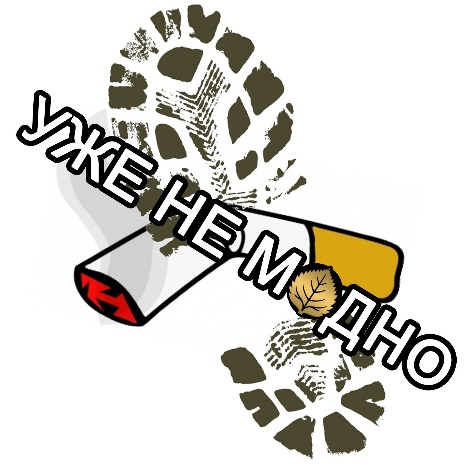 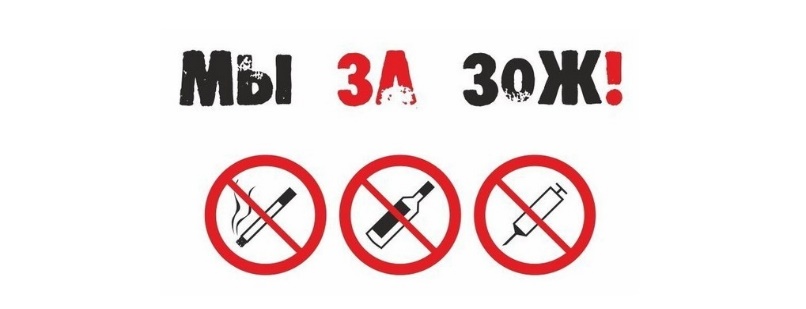 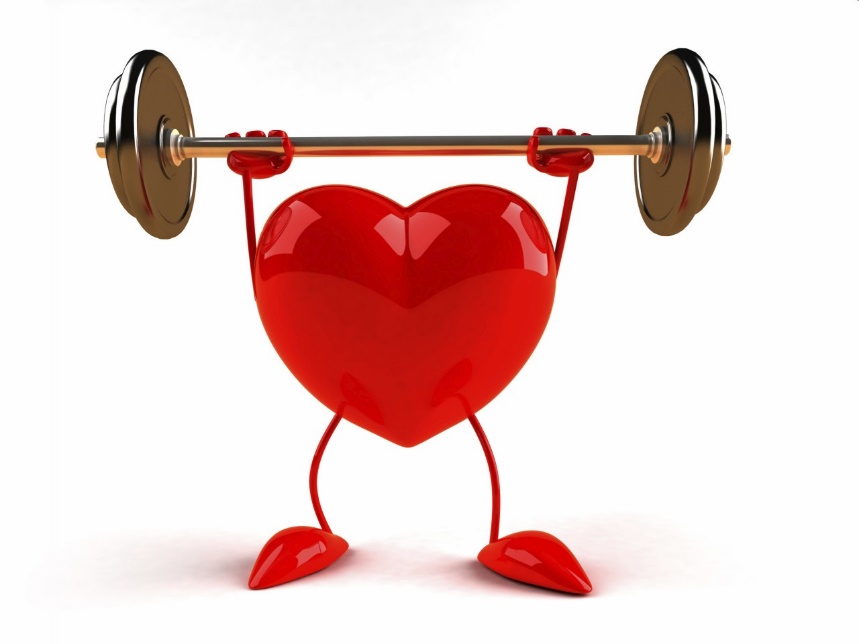 Новосильская межрайонная прокуратура, 2021Курение, алкоголь, любая форма наркомании несовместимы со здоровым образом жизни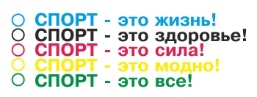 Хочешь состояться в жизни как личность? Запомни правило трех «Н»